
OCTOBER MEETING AGENDA
October 14, 2019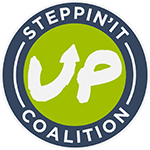 Location: Behavioral Health Services of Pickens County Prevention Department Pickens SC
Next Meeting: Monday September 9, 2019 –                                                                                                  Behavioral Health Services of Pickens County (5:30p – 6:30p)TopicTimeLeadPreparationExpected ActionCall to Order-Minutes (August)                                          -Financial Report5:30-5:355 min.
Dawn Gilstrap, SIUC Chairman-Review Previous Minutes-Vote to approve minutesOld Business-Applied Theater evaluation feedbackECHO Subcommittee Updates- Hands Across the Carolinas & Pickens County Opioid Summit Billboard Project 5:35-5:405 min.Imani Washington, ECHO CoordinatorImani Washington, ECHO CoordinatorBillboard Project – Imani Washington & ECHO Subcommittee members -Review evaluation information- Discussion on events Action Plan Review 5:40-5:455 min.Susanna Deming, Director of Clinical Services/Other Org. Sector-Print Action Plan -Discussion on Action PlanNew BusinessContinued Updates on ECHO ProjectsYouthboard Leadership Camp - Youth Summit in Columbia (Riverbank Zoo)National Night Out, 2019 Back to School BashMADD Parenting Training – Mon. August 26, 20195:45 – 5:50 10 min.Imani Washington, ECHO Coordinator, Dawn Gilstrap, SIUC ChairmanStephanie Liebenrood, Prevention Specialist Pam Crenshaw, Prevention LiaisonCathy Breazeale, Project Director -Prepare updates-Discussion on updatesSector Reports5:50 – 6:00    10 minSector Chairs-Prepare Updates-Note ReportsReview of In-Kind Hours6:055 minPam Crenshaw – Prevention Liaison -Prepare Updates -Note ReportsGathering In-Kind Hours to meet Grant Requirement6:05 – 6:2015 minCathy Breazeale – Director of Prevention-Prepare Updates-Notes ReportsQ & A Discussion/Closing Remarks/Next Meeting/Adjournment6:25-6:305 minCathy Breazeale, Director of Prevention Services NoneDiscussion 